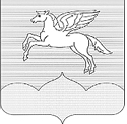 АДМИНИСТРАЦИЯ  ГОРОДСКОГО  ПОСЕЛЕНИЯ  «ПУШКИНОГОРЬЕ»
ПОСТАНОВЛЕНИЕ30.12.2019г.   № 226Об  обеспечении  надлежащего  состояния наружного противопожарного водоснабжения в  границах  муниципального  образования городского поселения «Пушкиногорье»В соответствии с Федеральными законами от 22 июля 2008 г. № 123-ФЗ "Технический регламент о требованиях пожарной безопасности", от 21 декабря 1994 г. № 69-ФЗ "О пожарной безопасности", Федеральным законом Российской Федерации от 7 декабря 2011 г. № 416-ФЗ "О водоснабжении и водоотведении", Правилами противопожарного режима в Российской Федерации (утвержденными постановлением Правительства Российской Федерации от 25 апреля 2012 г. № 390 «О противопожарном режиме», в целях обеспечения пожарной безопасности на территории муниципального образования городского поселения «Пушкиногорье», активизации работы по приведению наружного противопожарного водоснабжения в соответствие с нормами и правилами, а также создания в целях пожаротушения условий для забора в любое время года воды из источников наружного противопожарного водоснабжения, Администрация городского поселения «Пушкиногорье»ПОСТАНОВЛЯЕТ:1. Утвердить порядок содержания и эксплуатации источников наружного противопожарного водоснабжения в границах муниципального образования городское поселение «Пушкиногорье», согласно приложению 1.2. Поддерживать имеющиеся на территории поселения водоемы в постоянной готовности к забору воды пожарной техникой для тушения пожаров. 3. Два раза в год (весной - с 01 апреля по 01 июня и осенью - с 01 сентября по 01 ноября) проводить совместно с ОНД И ПР по Бежаницкому, Локнянскому, Пушкиногорскому и Новоржевскому районам ГУ МЧС России по Псковской области комиссионное обследование (проверку) средств наружного противопожарного водоснабжения на территории городского поселения «Пушкиногорье» и в сроки до 20 июня и 20 ноября результаты представлять для обобщения и доклада главе администрации городского поселения «Пушкиногорье».4. Обеспечить действенный контроль в вопросах обеспечения объектов, населенных пунктов наружным противопожарным водоснабжением.5. Настоящее постановление вступает в силу с момента его официального опубликования.6. Обнародовать настоящее постановление в установленном порядке.7. Контроль за исполнением настоящего постановления оставляю за собой.Заместитель Главы администрациигородского поселения «Пушкиногорье»                               Е.Н.НикитинаПорядок содержания и эксплуатации источников наружного противопожарного водоснабжения в границах муниципального образования городское поселение «Пушкиногорье»Общие положения1.1. Порядок содержания и эксплуатации источников наружного противопожарного водоснабжения, в границах муниципального образования городское поселение «Пушкиногорье»  разработан в соответствии с Федеральным законом от 22.07.2008 № 123-ФЗ "Технический регламент о требованиях пожарной безопасности".1.2.     В Порядке применяются следующие понятия и сокращения:источники наружного противопожарного водоснабжения (далее - источники ППВ) - водные объекты, используемые для целей пожаротушения;- пожаротушение - тушение пожаров, заправка пожарных автоцистерн, пожарно-тактические учения и занятия, оперативно-тактическое изучение района выезда, проверка (обследование) работоспособности источников ППВ;район выезда - территория, на которой силами 27-й ПЧ ФГКУ «1 отряд  ФПСпо Псковской области» (далее - «27-й ПЧ ФГКУ») данного вида работ, осуществляется тушение пожаров.1.3. Порядок предназначен для использования при определении взаимоотношений между органом местного самоуправления – муниципальным образованием городское поселение «Пушкиногорье» и силами «27-й ПЧ ФГКУ» и применяется в целях упорядочения содержания и эксплуатации источников ППВ на территории муниципального образования городское поселение «Пушкиногорье».Содержание и эксплуатация источников ППВСодержание и эксплуатация источников ППВ - комплекс организационно-правовых, финансовых и инженерно-технических мер, предусматривающих:эксплуатацию источников ППВ в соответствии с нормативными документами;финансирование мероприятий по содержанию и ремонтнопрофилактическим работам;возможность беспрепятственного доступа к источникам ППВ сил и средств «27-й ПЧ ФГКУ» или других организаций, осуществляющих тушение пожаров;проверку работоспособности и поддержание в исправном состоянии, позволяющем использовать источники ППВ для целей пожаротушения в любое время года;установку соответствующих указателей источников ППВ согласно требованиям нормативных документов по пожарной безопасности;очистку подъездов к источникам ППВ от мусора, снега.Проведение мероприятий по подготовке источников ППВ к эксплуатации в условиях отрицательных температур.Учет, проверка и испытание источников ППВПри обследовании (проверке) водоемов, используемых для забора воды в целях пожаротушения, устанавливаются следующие неисправности (недостатки):отсутствует возможность беспрепятственного подъезда к водоему;отсутствие указателя (координатной таблички);не чётко нанесены надписи, цифры на указателе (координатной табличке);отсутствует площадка перед водоемом для установки пожарных автомобилей для забора воды;низкий уровень воды в водоеме (в том числе отсутствует приямок);отсутствует упорный брус;не закреплён упорный брус;наличие проруби при отрицательной температуре воздуха (для открытых водоемов) и приспособлений по их не замерзанию.При обследовании (проверке) пирсов с твердым покрытием на водоемах, устанавливаются следующие неисправности (недостатки):отсутствие указателя (координатной таблички) пирса;не чётко нанесены надписи, цифры на указателе (координатной табличке);неисправное состояние несущих конструкций, покрытия (настила), ограждения, упорного бруса и наличие приямка для забора воды;невозможность беспрепятственного подъезда	к пирсу;отсутствие площадки перед пирсом для разворота пожарной техники.При проверке других источников ППВ устанавливается наличие подъезда и возможность забора воды из них в любое время года.Ремонт и реконструкция источников ППВТехнические характеристики источников ППВ после ремонта и реконструкции должны соответствовать требованиям нормативных документов по пожарной безопасности.                        Приложение №1	к Постановлению администрации 
         городского поселения «Пушкиногорье»  от30.12.2019г. № 226 